FORMULAREFormularul – 1 Declarație privind neîncadrarea în situaţii potenţial generatoare de conflict de intereseFormularul  – 2	 Formular de ofertă (propunerea financiară) pentru atribuirea  contractuluiFormularul  – 3	 Centralizator de preţuriFormularul – 4	Propunere tehnică pentru atribuirea contractuluiFormularul – 5 Declarație privind sănătatea si securitatea în muncăFORMULARUL nr.1Declarație privind neîncadrarea în situaţii potenţial generatoare de conflict de intereseSubsemnatul(a)............................................................ (denumirea, numele operatorului economic), în calitate de ofertant / ofertant asociat / subcontractant /terţ susţinător la procedura de .................................................... (se menţionează procedura) pentru atribuirea acordului cadru de achiziţie publică având caobiect ............................................. (denumire serviciu şi codul CPV), la data de ................................... (zi/lună/an), organizată de Universitatea Dunărea de Jos din Galați, declar pe proprie răspundere că  nu mă aflu în următoarele situații care ar putea duce la apariţia unui conflict de interese:a) participarea în procesul de verificare/evaluare a solicitărilor de participare/ofertelor a persoanelor care deţin părţi sociale, părţi de interes, acţiuni din capitalul subscris al unuia dintre ofertanţi/candidaţi, terţi susţinători sau subcontractanţi propuşi ori a persoanelor care fac parte din consiliul de administraţie/organul de conducere sau de supervizare a unuia dintre ofertanţi/candidaţi, terţi susţinători ori subcontractanţi propuşi; b) participarea în procesul de verificare/evaluare a solicitărilor de participare/ofertelor a unei persoane care este soţ/soţie, rudă sau afin, până la gradul al doilea inclusiv, cu persoane care fac parte din consiliul de administraţie/organul de conducere sau de supervizare a unuia dintre ofertanţi/candidaţi, terţi susţinători ori subcontractanţi propuşi; c) participarea în procesul de verificare/evaluare a solicitărilor de participare/ofertelor a unei persoane despre care se constată sau cu privire la care există indicii rezonabile/informaţii concrete că poate avea, direct ori indirect, un interes personal, financiar, economic sau de altă natură, ori se află într-o altă situaţie de natură să îi afecteze independenţa şi imparţialitatea pe parcursul procesului de evaluare; d) situaţia în care ofertantul individual/ofertantul asociat/candidatul/subcontractantul propus/terţul susţinător are drept membri în cadrul consiliului de administraţie/organului de conducere sau de supervizare şi/sau are acţionari ori asociaţi semnificativi persoane care sunt soţ/soţie, rudă sau afin până la gradul al doilea inclusiv ori care se află în relaţii comerciale cu persoane cu funcţii de decizie în cadrul autorităţii contractante sau al furnizorului de servicii de achiziţie implicat în procedura de atribuire; e) situaţia în care ofertantul/candidatul a nominalizat printre principalele persoane desemnate pentru executarea contractului persoane care sunt soţ/soţie, rudă sau afin până la gradul al doilea inclusiv ori care se află în relaţii comerciale cu persoane cu funcţii de decizie în cadrul autorităţii contractante sau al furnizorului de servicii de achiziţie implicat în procedura de atribuire.În sensul dispoziţiilor de la lit. d), prin acţionar sau asociat semnificativ se înţelege persoana care exercită drepturi aferente unor acţiuni care, cumulate, reprezintă cel puţin 10% din capitalul social sau îi conferă deţinătorului cel puţin 10% din totalul drepturilor de vot în adunarea generală.Subsemnatul declar că informaţiile furnizate sunt complete şi corecte în fiecare detaliu şi înteleg că autoritatea contractantă are dreptul de a solicita, în scopul verificării şi confirmării declaraţiilor orice documente doveditoare de care dispunem.Înţeleg că în cazul în care această declaraţie nu este conformă cu realitatea sunt pasibil de încalcarea prevederilor legislaţiei penale privind falsul în declaraţii. Semnătura ofertantului sau a reprezentantului ofertantului                    .....................................................Numele  şi prenumele semnatarului				        .....................................................Capacitate de semnătura					        .....................................................Detalii despre ofertant Numele ofertantului  						        .....................................................Ţara de reşedinţă					                     .....................................................Adresa								        .....................................................Adresa de corespondenţă (dacă este diferită)	                                  .....................................................Adresa de e-mail                                                                                    .....................................................Telefon / Fax							        .....................................................Data 							                     .....................................................FORMULARUL nr. 2OFERTANTUL__________________   (denumirea/numele)FORMULAR DE OFERTACatre ....................................................................................................                     (denumirea autoritatii contractante si adresa completa)    Domnilor,    1. Examinand documentatia de atribuire, subsemnatii, reprezentanti ai ofertantului _______________________________               , (denumirea/numele ofertantului)     ne oferim ca, în conformitate cu prevederile si cerintele cuprinse în documentatia mai sus mentionata, să prestăm  „Servicii de servire masă – pauză de cafea și servire masă prânz si cină de lucru, pentru Conferința organizată în data de 23.10.2020 cu un număr de 35 participanți, în cadrul  proiectului "Excelență, performanță și competitivitate în activități CDI la Universitatea „Dunărea de Jos" din Galați"- EXPERT’’, pentru suma de ________________________ lei, (suma în litere si în cifre)                                                    la care se adauga taxa pe valoarea adaugata în valoare de ______________________  lei (suma în litere si în cifre)    2. Ne angajam ca, în cazul în care oferta noastra este stabilita castigatoare, sa începem serviciile si sa terminam prestarea acestora în conformitate cu specificaţiile din caietul de sarcini în _______ (perioada în litere si în cifre).                      3. Ne angajam sa mentinem aceasta oferta valabila pentru o durata de______________ zile, respectiv pana la data de __________________(durata în litere si în cifre)                                                                                                (ziua/luna/anul) si ea va ramane obligatorie pentru noi si poate fi acceptata oricand înainte de expirarea perioadei de valabilitate.    4. Pana la încheierea si semnarea contractului de achizitie publica aceasta oferta, împreuna cu comunicarea transmisa de dumneavoastra, prin care oferta noastra este stabilita castigatoare, vor constitui un contract angajant între noi.    5. Întelegem ca nu sunteti obligati sa acceptati oferta cu cel mai scazut pret sau orice alta oferta pe care o puteti primi.Data _____/_____/__________________, în calitate de _____________________, legal autorizat sa semnez                        (semnatura)oferta pentru si în numele ____________________________________.                                                       (denumirea/numele ofertantului)FORMULARUL nr.3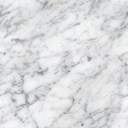 Operator Economic..........................(denumirea)CENTRALIZATOR DE PREŢURI Se va oferta unul sau mai multe loturi. Nu se acceptă oferte parțiale în cadrul pachetului( lotului) și nici oferte alternative.Semnătura ofertantului sau a reprezentantului ofertantului                    .....................................................Numele  şi prenumele semnatarului				        .....................................................Capacitate de semnătura					        .....................................................Detalii despre ofertant Numele ofertantului  						        .....................................................Ţara de reşedinţă					                    .....................................................Adresa								        .....................................................Adresa de corespondenţă (dacă este diferită)			        .....................................................Adresa de e-mail                                                                                    .....................................................Telefon / Fax							        .....................................................Data 						                                 .....................................................FORMULARUL nr.4OFERTANTUL__________________   (denumirea/numele)PROPUNERE TEHNICASemnătura ofertantului sau a reprezentantului ofertantului                    .....................................................Numele  şi prenumele semnatarului				        .....................................................Capacitate de semnătura					        .....................................................Detalii despre ofertant Numele ofertantului  						        .....................................................Ţara de reşedinţă					                    .....................................................Adresa								        .....................................................Adresa de corespondenţă (dacă este diferită)			        .....................................................Adresa de e-mail                                                                                    .....................................................Telefon / Fax							        .....................................................Data 							                    .....................................................FORMULARUL nr.5         declaratie privind SANATATEA SI SECURITATEA ÎN muncASubsemnatul ......................................... (nume si prenume), reprezentant imputernicit al ……………………………………………….. (denumirea operatorului economic), declar pe propria raspundere ca ma anagajez sa prestez ,,....................................................................................................’’ pe parcursul indeplinirii contractului, in conformitate cu regulile obligatorii referitoare la conditiile de munca si de protectie a muncii, care sunt in vigoare in Romania.De asemenea, declar pe propria raspundere ca la elaborare ofertei am tinut cont de obligatiile referitoare la conditiile de munca si de protectie a muncii, si am inclus costul pentru indeplinirea acestor obligatii.Totodată, declar ca am luat la cunoştinţa de prevederile art 326 « Falsul în Declaraţii » din Codul Penal referitor la « Declararea necorespunzătoare a adevărului, făcuta unui organ sau instituţii de stat ori unei alte unităţi în vederea producerii unei consecinţe juridice, pentru sine sau pentru altul, atunci când, potrivit legii ori împrejurărilor, declaraţia făcuta serveşte pentru producerea acelei consecinţe, se pedepseşte cu închisoare de la 3 luni la 2 ani sau cu amenda »Semnătura ofertantului sau a reprezentantului ofertantului                     .....................................................Numele  şi prenumele semnatarului				        .....................................................Capacitate de semnătura					        .....................................................Detalii despre ofertant Numele ofertantului  						        .....................................................Ţara de reşedinţă					                    .....................................................Adresa								        .....................................................Adresa de corespondenţă (dacă este diferită)			        .....................................................Adresa de e-mail                                                                                    .....................................................Telefon / Fax							        .....................................................Data 							                     .....................................................Nr.Crt. Denumirea serviciiUMCantitatea solicitataU.MPret unitar RON fara TVAPret total RON fara TVA Taxa pe valoare adaugata RON012345=3*46=5*5%1Servicii de servire masa coffee break                       buc351Servicii de servire masa prânz și cină                      buc351Total NR.Crt.Cerinţe autoritate contractantăOfertă CONTRACTANT1.,, Servicii catering – pauza de cafea 35 persoane în data de 23.10.2020Locatie: Prestatorul va asigura servirea la sediul Universității Dunărea de Jos (str. Domnească nr. 47), precum și personalul necesar realizării serviciilor contractate (servire, asigurare debarasari).Tip servire: bufet tip cocktailLogistica solicitata:- amenajare buffet cu mese si fete de masa- mese de cocktail cu fete de masa- platouri inox / sticla/ portelan si clesti inox, farfurii  desert din portelan, tacamuri din inox- pahare din sticla, cesti cafea si ceai din portelan, dispensere din inox pentru bauturi calde (cafea si ceai), spatule, servetele si alte consumabile- personal calificat (2 ospătar)Structura meniu /persoana:- cafea, 100 ml, ceai, 150 ml , zahar alb/brun, lamaie feliata, miere de albine - apă minerală carbogazoasă/plată, 500 ml- produse de patiserie-cofetărie, 150 g Descrierea tehnică detaliată a serviciilor ofertate, precum şi alte informaţii considerate semnificative, în vederea verificării corespondenţei propunerii tehnice cu specificaţiile tehnice prevăzute în caietul de sarcini. SE COMPLETEAZĂ DE CĂTRE CONTRACTANT CUM RESPECTĂ CERINȚELE TEHNICE MINIMALE SOLICITATE ÎN CAIETUL DE SARCINI2.2. a) Servicii de servire masă – prânz 35 persoane în data de 23.10.2020LOCUL DE PRESTAREPrestatorul trebuie să asigure și să respecte condițiile privind distanțarea, prevenirea și combaterea efectelor pandemiei de COVID-19, conform legislației actuale în vigoare.Prestatorul va asigura servirea mesei la sediul propriu, aflat la o distanță de maxim 500 m de sediul Universității Dunărea de Jos (str. Domneasca nr. 47), (de-a lungul cailor de acces; echivalent max 10 min de mers pe jos) precum și personalul necesar realizării serviciilor contractate (servire masa, asigurare debarasari). Tip servire: bufet suedezLogistica solicitata:- amenajare buffet cu mese, scaune si fețe de masă (pentru 9 persoane)- platouri inox / sticla/ portelan si clesti inox, chafing dish-uri pentru expunerea și menținerea preparatelor calde, farfurii gustare, fel de baza, desert și fructe din portelan- tacâmuri din inox, pahare din sticlă, cești cafea din porțelan, spatule, șervețele - personal calificat ( 2 ospătari )Structura meniu prânz / persoana (cantități finite, după procesarea termică a materiilor prime alimentare):- asortiment de gustari aperitiv, 200 g- asortiment de preparate vegetariene, 100 g- preparate de baza calde, din carne si peste, 200 g- garnituri, 200 g           - salate, 150 g           - desert, 100 g           - fructe, 150 g           - paine, 80 g           - apa minerala carbogazoasa / plata, 500 ml          - bauturi racoritoare si nectar din fructe, 300 ml           - cafea / lapte condensat, 100 ml2.b) Servicii de servire masă – cină 35 persoane în data de 23.10.2020LOCUL DE PRESTAREPrestatorul trebuie să asigure și să respecte condițiile privind distanțarea, prevenirea și combaterea efectelor pandemiei de COVID-19, conform legislației actuale în vigoare.      Prestatorul va asigura servirea mesei la sediul propriu, aflat la o distanță de maxim 500 m de sediul Universității Dunărea de Jos (str. Domneasca nr. 47), (de-a lungul cailor de acces; echivalent max 10 min de mers pe jos) precum și personalul necesar realizării serviciilor contractate (servire masa, asigurare debarasari).Tip servire: bufet suedezLogistica solicitata:- amenajare buffet cu mese, scaune si fețe de masă (pentru 9 persoane)- platouri inox / sticla/ portelan si clesti inox, chafing dish-uri pentru expunerea și menținerea preparatelor calde, farfurii gustare, fel de baza, desert și fructe din portelan- tacâmuri din inox, pahare din sticlă, cești cafea din porțelan, spatule, șervețele - personal calificat ( 2 ospătar )Meniu cină/persoană (cantitati finite, dupa procesarea termica a materiilor prime alimentare):Structura meniu cină si cantităti produse / persoană:- asortiment de gustari aperitiv, 200 g- asortiment de preparate vegetariene, 100 g- preparate de baza calde, din carne si peste, 200 g- garnituri, 200 g- salate, 150 g- desert, 100 g- fructe, 150 g- paine, 80 g- apa minerala carbogazoasa / plata, 500 ml- bauturi racoritoare si nectar din fructe, 300 mlCantitățile specificate sunt gramaje finite, după procesarea termică a preparatelor.Descrierea tehnică detaliată a serviciilor ofertate, precum şi alte informaţii considerate semnificative, în vederea verificării corespondenţei propunerii tehnice cu specificaţiile tehnice prevăzute în caietul de sarcini. SE COMPLETEAZĂ DE CĂTRE CONTRACTANT CUM RESPECTĂ CERINȚELE TEHNICE MINIMALE SOLICITATE ÎN CAIETUL DE SARCINIOfertantul trebuie să dețină autorizație sanitară veterinară și pentru siguranța alimentelor pentru codurile CAEN 5621 sau 5610 (sau documente echivalente) valabilă la data limită de depunere a ofertei (se va prezenta copia conform cu originalul).